                    CORSO B1“READY FOR PET” -2019-2020                         ELENCO ALUNNI - GRUPPO C-MERCOLEDI’16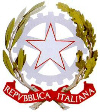 Ministero dell’Istruzione, dell’Università e della Ricerca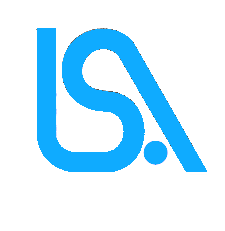 16Ministero dell’Istruzione, dell’Università e della Ricerca16Ministero dell’Istruzione, dell’Università e della Ricerca16Ministero dell’Istruzione, dell’Università e della Ricerca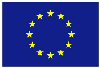 Unione Europea16Ministero dell’Istruzione, dell’Università e della RicercaDistretto XII Via Giuseppe Abbruzzese, 38 – 70020 Bitetto (Ba)Tel. direzione 080/9920099 – Tel/Fax segreteria 080/9920091posta certificata – baps24000d@pec.istruzione.it Unione EuropeaC.M.  BAPS24000Dbaps24000d@istruzione.it      -      www.lsamaldi.itcod.  fatt. elett. UFOR9JC.F.  93158670724COGNOMENOME                    SEZIONE          1)VALERIOMICAELA2ASU2)DELLACCIOFLAVIA2ASU3)KETRINHYSA2ASU4)GOOLFEESARAH2BSU5)MANGIALARDIGIANVITO2ASA6)DE CARLOA. GABRIELE3ASA7)MANGIALARDIFLAVIA3BSU8)GISMONDIARIANNA RITA4B9)D’ONGHIAGIUSEPPE ANTONIO4B10)CONTEMARIANA4ASU11)ARPINOMARIAGIADA4BSU12)MANCINIMARCELLA4BSU13)COSOLAROBERTA5ASU14)CENTRONETERESA5ASU